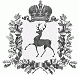 СЕЛЬСКИЙ СОВЕТ БОЛЬШЕРУДКИНСКОГО СЕЛЬСОВЕТАШАРАНГСКОГО МУНИЦИПАЛЬНОГО РАЙОНАНИЖЕГОРОДСКОЙ ОБЛАСТИРЕШЕНИЕ27.11.2017г.							№ 34О назначении публичных слушаний и об обнародовании проекта изменений в Правила землепользования и застройки территории Большерудкинского сельсовета Шарангского муниципального района Нижегородской областиВ соответствии со ст.31, 32, 33 Градостроительного кодекса Российской Федерации, Федеральным законом «Об общих принципах организации местного самоуправления в Российской Федерации» от 06.10.2003г.№ 131-ФЗ, Законом Нижегородской области от 23.12.2014г. №197 «О перераспределении отдельных полномочий между органами местного самоуправления муниципальных образований Нижегородской области и органами государственной власти Нижегородской области», и в целях устранения замечаний, выявленных в ходе проверки департамента градостроительного развития территории Нижегородской области от 08.08.2017г. № 406-02-7151/17, Уставом Большерудкинского сельсовета Шарангского муниципального района Нижегородской области, сельский Совет решил:1.Назначить публичные слушания в форме рассмотрения проекта изменений в Правила землепользования и застройки территории Большерудкинского сельсовета Шарангского муниципального района Нижегородской области, утвержденные решением сельского Совета Большерудкинского сельсовета от 28.06.2017г. № 13 (далее Проект изменений), на 29 января 2018 года на 14 часов, место проведения публичных слушаний – кабинет главы администрации: с.Большая Рудка, ул.Свободы, д. 12а.2.Замечания и предложения по Проекту изменений представлять в сельский Совет Большерудкинского сельсовета (с.Большая Рудка, ул.Свободы, д.12а) до 24 декабря 2017 года по рабочим дням с 8.00 до 17.00, перерыв на обед с 12.00 до 13.00.3.Разместить Проект изменений в доступных для граждан местах (администрации Большерудкинского сельсовета с.Б.Рудка, бывшей Кугланурской сельской администрации с.Кугланур, бывшей Пестовской сельской администрации д.Пестово, библиотек с.Б.Рудка, д.Пестово, с.Кугланур ), а также на официальном сайте администрации Шарангского муниципального района Нижегородской области в сети «Интернет» в разделе «Градостроительство» для ознакомления.Глава  местного самоуправления					И.Г.Блинов